В случае однократного обращения в течение года одной организации с небольшим количеством приборов ФБУ «Красноярский ЦСМ» вправе заключить договор на оказание услуг по периодической поверке средств измерений без составления графика поверки. Указанный договор на основании статьи 13 Федерального закона от 26.06.2008г. № 102-ФЗ «Об обеспечении единства измерений» устанавливающей лиц, обязанных представлять средства измерений в поверку, заключается с юридическими лицами или индивидуальными предпринимателями, применяющими эти средства измерений в сфере государственного регулирования.  В случае представления в поверку средств измерений иными лицами, должны быть подтверждены в установленном законом порядке полномочия на заключение договора на поверку средств измерений от имени владельца средства измерений (доверенность на право заключения договора, договор поручения).	Поверка средств измерений	 осуществляется следующим образом:	1.Юридические лица предоставляют в ФБУ «Красноярский ЦСМ» заявку на заключение договора.	2.Отдел реализации ФБУ «Красноярский ЦСМ» оформляет договор на оказание разовых метрологических услуг по проведению поверки средств измерений (периодической) на юридическое лицо - владельца средств измерений. В случае подтверждения обратившимся лицом полномочий заключать договор в интересах владельца СИ – договор может быть оформлен на юридическое лицо или индивидуального предпринимателя, не являющегося владельцем средств измерений.	3. Одновременно с оформлением договора Отдел реализации ФБУ «Красноярский ЦСМ» выписывает счет на оплату на юридическое лицо, с которым заключается договор. По окончании поверки средств измерений оформляется Свидетельство о поверке (периодической) либо Извещение о непригодности на лицо, заключившее договор.В случае если договор на оказание разовых метрологических услуг заключен с законным представителем владельца средств измерений Свидетельство о поверке (периодической) либо Извещение о непригодности может быть выписано на владельца средства измерений или на представителя по заявке последнего.	5. Юридическое лицо, заключившее договор, имеет право получить СИ из поверки при наличии: -100% оплаты;-подписанного двустороннего акта об оказании услуг (акт об оказании услуг подписывает Заказчик, от имени которого заключен договор);-доверенности на право получения СИ и счет – фактуры.	6.В случае необходимости оказания метрологических услуг по поверке СИ на территории Заказчика, юридическое лицо предварительно направляет заявку в ФБУ «Красноярский ЦСМ»  с целью согласования возможности выезда по месту эксплуатации СИ для оказания метрологических услуг.	Оплата транспортных, командировочных расходов осуществляется в соответствии с условиями заключенных договоров по установленным на предприятии Исполнителя нормативам. Сумма транспортных подлежащих возмещению Заказчиком метрологической услуги, указывается в счете по фактическим затратам. 	7. В целях проведения первичной поверки (после ремонта) средств измерений юридический отдел ФБУ «Красноярский ЦСМ» заключает с юридическими лицами и индивидуальными предпринимателями, не являющимися владельцами СИ, но осуществляющими их ремонт договор на оказание метрологических услуг по поверке средств измерений после ремонта с соответствующими приложениями (Заявка на сдачу СИ после ремонта в поверку и Акт - наряд, с указанием информации о проведенном ремонте).	Юридические лица, сдающие средства измерения после ремонта, на условиях заключенного договора в заявке указывают владельца средств измерений. Отдел реализации при приеме средств измерений для первичной поверки выписывает счет на оплату на юридическое лицо, заключившее договор и не являющееся владельцем средств измерений.  По окончании поверки Свидетельство о поверке (первичной)  либо Извещение о непригодности оформляются на владельца средств измерений;ПОРЯДОК СДАЧИ СРЕДСТВ ИЗМЕРЕНИЙ В ПОВЕРКУ ЮРИДИЧЕСКИМИ ЛИЦАМИ ОТ СТОРОННИХ ОРГАНИЗАЦИЙ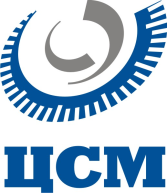 